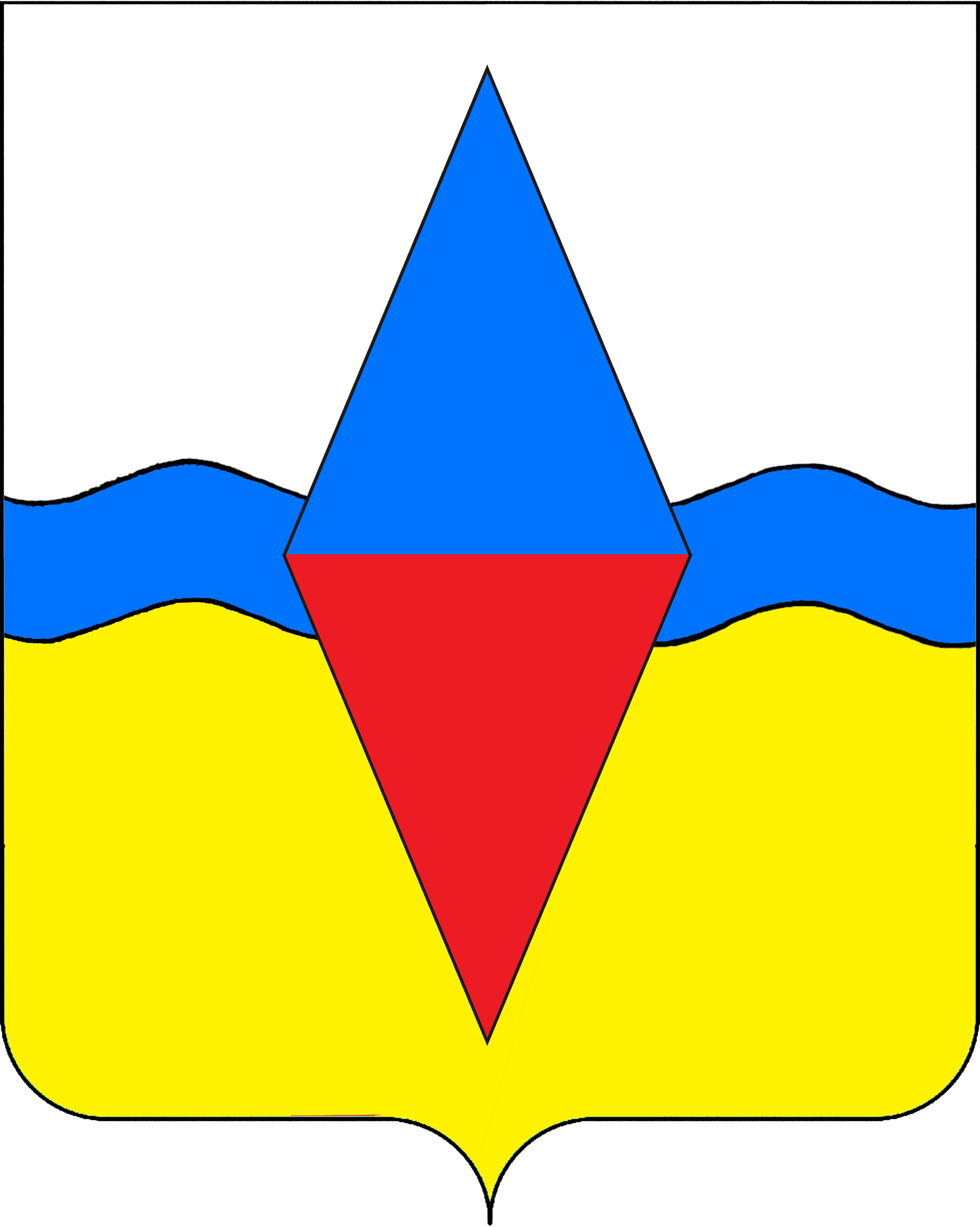 ПОСТАНОВЛЕНИЕАДМИНИСТРАЦИИ  ЮГО-СЕВЕРНОГО СЕЛЬСКОГО ПОСЕЛЕНИЯ  ТИХОРЕЦКОГО  РАЙОНА     от 22.09.2016				  			                                   № 149станица Юго-СевернаяО создании конкурсной комиссиипо отбору претендентов на организацию сельских усадеб в малых сельских населенных пунктах Юго-Северного сельского поселения          Тихорецкого районаВ целях организации отбора претендентов на организацию сельских усадеб в малых сельских населенных пунктах Юго-северного сельского поселения Тихорецкого района, на основании Закона Краснодарского края         от 3 июля  2012 года № 2536-КЗ «О сельских усадьбах в малых сельских населенных пунктах Краснодарского края» п о с т а н о в л я ю:1.Создать конкурсную комиссию по отбору претендентов на организацию сельских усадеб в малых сельских населенных пунктах            Юго-Северного сельского  поселения Тихорецкого района (приложение № 1).2.Утвердить Положение о конкурсной комиссии по отбору претендентов на организацию сельских усадеб в малых сельских населенных пунктах       Юго-Северного сельского поселения Тихорецкого района (приложение № 2).3.Разместить настоящее постановление на официальном сайте администрации Юго-Северного сельского поселения Тихорецкого района в информационно-телекоммуникационной сети «Интернет».4.Контроль за выполнением настоящего постановления оставляю за собой.5.Постановление вступает в силу со дня его подписания.Глава Юго-Северного сельского поселения Тихорецкого района                                                              А.В.КофановПРИЛОЖЕНИЕ № 1УТВЕРЖДЕНОпостановлением администрации    Юго-Северного сельского поселения Тихорецкого районаот 22.09.2016г. № 149СОСТАВ конкурсной комиссии по отбору претендентов на организацию сельских усадеб в малых сельских населенных пунктах Юго-Северного сельского поселения Тихорецкого районаЧлены комиссии:Главный специалист администрацииЮго-Северного сельского поселения Тихорецкого района                                                             О.Н.Попова                                                                                      ПРИЛОЖЕНИЕ № 2УТВЕРЖДЕНОпостановлением администрации   Юго-Северного сельского поселения Тихорецкого районаот 22.09.2016г. № 149ПОЛОЖЕНИЕо конкурсной комиссии по отбору претендентов на организацию сельских усадеб в малых сельских населенных пунктах Юго-Северного сельского поселения Тихорецкого района1.Общие положения1.1.Конкурсная комиссия по отбору претендентов на организацию сельских усадеб в малых сельских населенных пунктах Юго-Северного сельского поселения Тихорецкого района (далее - Комиссия) создана в целях отбора претендентов на организацию сельских усадеб в малых сельских населенных пунктах Юго-Северного сельского поселения Тихорецкого района, для организации сельских усадеб на основании Закона Краснодарского края      от  3 июля 2012 года № 2536-КЗ «О сельских усадьбах в малых сельских населенных пунктах Краснодарского края».1.2.В своей деятельности Комиссия руководствуется федеральным законодательством, в том числе Федеральным законом от 11 июня 2003 года             № 73-ФЗ «О крестьянском (фермерском) хозяйстве», законодательством Краснодарского края, в том числе Законом Краснодарского края                           от 3 июля 2012 года № 2536-КЗ «О сельских усадьбах в малых сельских населенных пунктах Краснодарского края», муниципальными правовыми актами Юго-Северного сельского  поселения Тихорецкого района.1.3.Порядок проведения конкурса утверждается постановлением администрации Юго-Северного сельского поселения Тихорецкого района в соответствии с Законом Краснодарского края от 3 июля 2012 года № 2536-КЗ                                      «О сельских усадьбах в малых сельских населенных пунктах Краснодарского края».2.Основные задачи и функции Комиссии2.1.Основными задачами Комиссии являются:проведение конкурса по отбору претендентов на организацию сельских усадеб в малых сельских населенных пунктах Юго-Северного сельского поселения Тихорецкого района (далее - конкурс);принятие решения о результатах конкурса.2.2.Основными функциями Комиссии являются:оценка и отбор заявок претендентов на участие в конкурсе;определение победителей конкурса;иные функции по обеспечению исполнения основных задач Комиссии, установленных пунктом 2.1 настоящего раздела.3.Организация работы Комиссии3.1.Заседания Комиссии проводятся в сроки, установленные постановлением администрации Юго-Северного сельского поселения Тихорецкого района об утверждении порядка проведения конкурса.3.2.Заседания Комиссии проводит председатель или по его поручению заместитель председателя Комиссии.3.3.Победители конкурса определяются большинством голосов членов Комиссии, принявших участие в ее заседании.3.4.Решение Комиссии о результатах конкурса оформляется протоколом и подписывается всеми членами Комиссии.3.5.Материально-техническое обеспечение деятельности Комиссии осуществляется администрацией Юго-Северного сельского поселения Тихорецкого района.Главный специалист администрацииЮго-Северного сельского поселения Тихорецкого района                                                             О.Н.ПоповаКофанов Анатолий Васильевич-глава Юго-Северного сельского поселения Тихорецкого района, председатель комиссии;Лопатина Ольга Алексеевна-начальник финансово-бюджетного отдела администрации Юго-Северного сельского поселения Тихорецкого района, заместитель председателя комиссии;Попова Ольга Николаевна-главный специалист администрации Юго-Северного сельского поселения Тихорецкого района, секретарь комиссии.Бражникова Наталья Александровна-ведущий специалист отдела по учету и экономике АПК управления сельского хозяйства администрации муниципального образования Тихорецкий район (по согласованию);Майдибор Ольга Александровна-председатель Совета ветеранов  Юго-Северного сельского поселения Тихорецкого района; Федосова Ольга Николаевна-руководитель ТОС Юго-Северного сельского поселения Тихорецкого района;Михайленко Георгий Петрович- депутат Совета Юго-Северного сельского поселения Тихорецкого района.